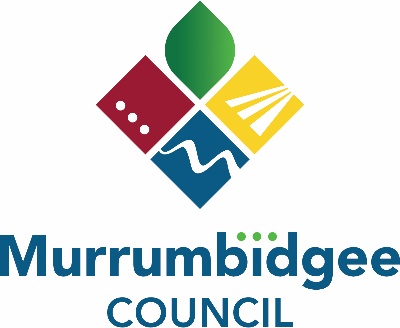 SIR JOHN MONASH EDUCATION BURSARYCOVER SHEET
(Please complete and attach this cover sheet to your essay submission)Name___________________________________________________________Address_________________________________________________________________________________________________________________________Ph ( ___)______________________    Mobile (__ _)______________________Email Address: ___________________________________________________No. Pages attached_______